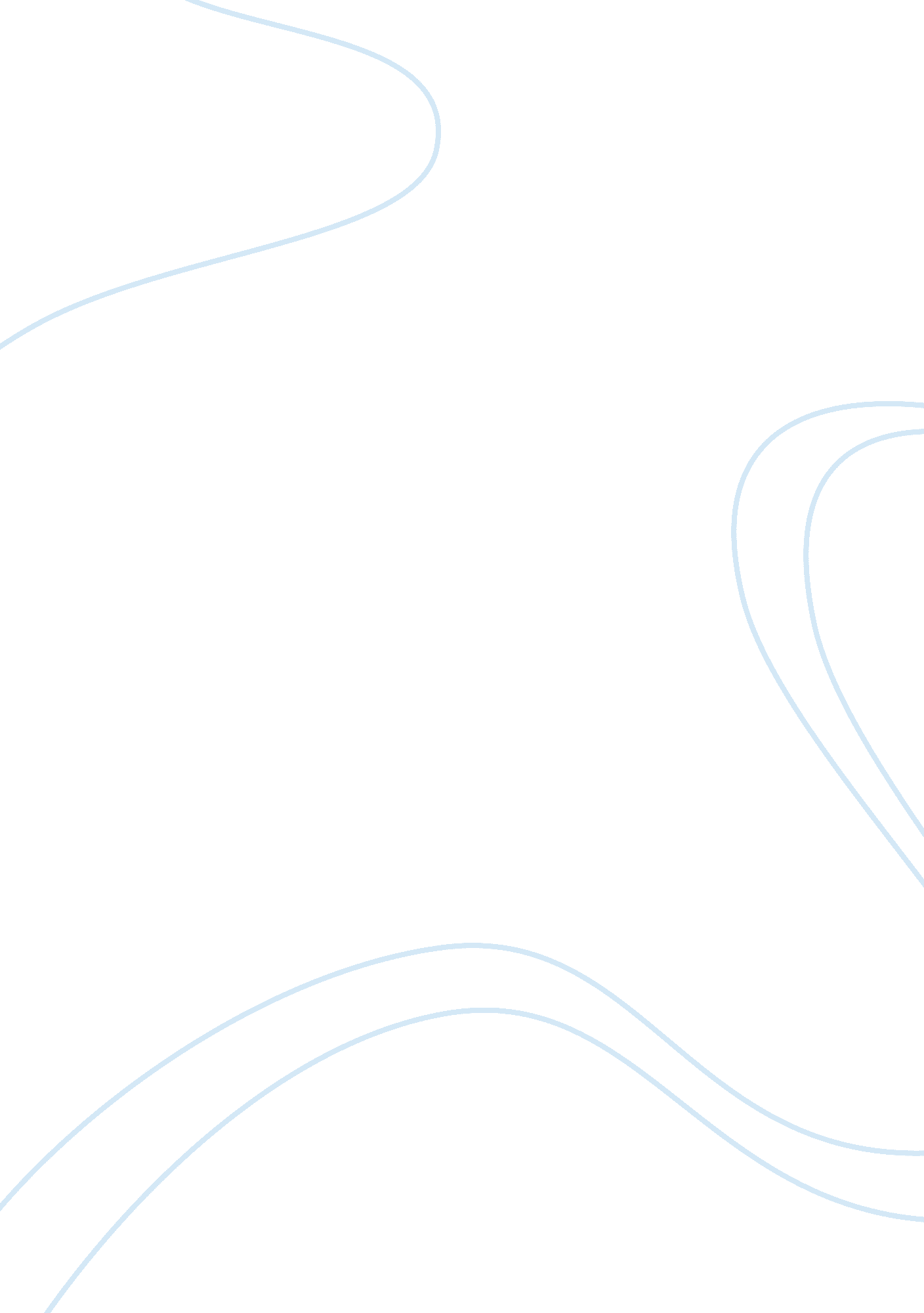 Advantages and disadvantages of the internetTechnology, Internet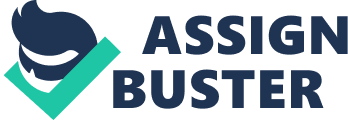 The fact that you can access practically any data in a few seconds is more than reassuring. However, like most things, one has to be cautious. The internet is suitable for all ages, from young children to old people. One can play online games, keep up with the news, read book reviews, share opinions on message boards, chat to anyone online and maybe read Jokes, among many other things. The internet is one of the most important and used sources of communication. In the ecent years, chatting online has become one of the most popular ways of meeting new people, and Electronic Mail (E-Mail) is easier, cheaper, faster and more personal than Snail Mall has ever been. Internet Is also used for business and making profits. There are several online companies that one can purchase goods or obtain services from. Many things can be managed via internet, including bills. Popular as well are online auctions, the most visited being E-bay. These auctions offer mainly limited or rare merchandise which people are more than willing to bid for. One has to be careful though, there have been many frauds reported with thousands of dollars at stake. Data sources are unlimited - you're bound to find whatever you're searching for. This leads to a huge problem which is becoming troubling by the day. With the aid of a search engine, one can find illegal downloading programs of Just about anything - mp3s, movies, books and sadly, pornography. However, one doesn't always have to be looking for specific Illegal programs to end up downloading them. Clicking on an unwanted pop-up, which can appear on most sponsored sites, is enough to transport you to illegal websites. The viewing of inappropriate content isn't the only problem one can encounter. The problem that really angers the user is without a doubt the viruses one can download without knowing. Sometimes a virus can damage a computer beyond repair. An Antl- Virus program is a must have for every internet user. It blocks and detects viruses, though one can never be sure; it's better to check and double check whatever you're downloading. 